																																																								APRIL 2020																																					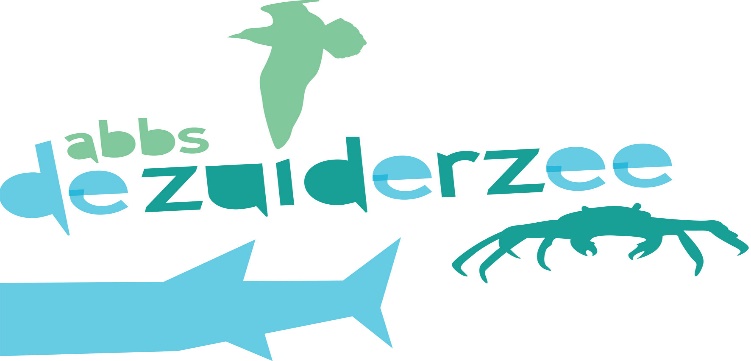 In het ParnasSys ouderportaal is de jaarkalender met alle activiteiten van het schooljaar te vinden: https://ouders.parnassys.net/ouderportaal/inloggen?0&0%22 of via de link op onze website. Inloggegevens kwijt? Stuur dan een mail naar Saadia administratie@abbsdezuiderzee.nl met vermelding van de naam van uw kind(eren).Beste ouders, De afgelopen drie weken hebben we als team afgesproken dat we het ieder op onze eigen manier zouden organiseren. Voor drie weken is het niet realistisch om al een lijn uit te zetten. Daarom heeft u waarschijnlijk gemerkt dat als u meerdere kinderen op onze school heeft dat het aanbod van lesmateriaal verschillend was. Het belangrijkste was dat de kinderen schoolwerk hadden en konden blijven oefenen en herhalen. Nu …Fijn weekend en tot maandag!Karin BrandenburgUitslag Centrale Loting&Matching voor groep 8Op dinsdag 31 maart wordt naar alle ouders van de leerlingen die deelnemen aan de Centrale Loting & Matching een e-mail verzonden. In deze e-mail staat een unieke link naar het persoonlijke ouderportaal. Op dit moment is er nog weinig te zien in het ouderportaal; de voorkeurslijst zoals ouders die ingeleverd hebben en de contactgegevens voor de servicedesk. Donderdag 2 april om 15:30 uur zullen ouders via deze link de uitslag van de Centrale Loting & Matching voor hun kind kunnen inzien. 

Met de ouder(s)/verzorger(s) waarbij de e-mail niet afgeleverd kon worden, wordt geprobeerd contact op te nemen om hen alsnog toegang tot het ouderportaal te geven voor donderdag.Vanaf donderdag 2  april 14.30 uur en op vrijdag 3 april zal de servicedesk contact opnemen met de ouder(s)/verzorger(s) van de niet-geplaatste leerlingen. Zij zullen een nieuwe plaats aangeboden krijgen op een Amsterdamse VO-school. Dit om hen te begeleiden bij de te nemen stappen om donderdag 9 april een plaatsingsaanbod te kunnen krijgen voor hun kind.door de Amsterdamse VO-scholen gebruik gemaakt van een nieuwe ronde van de Centrale Loting & Matching. Deze ronde noemen we de afrondingsfase.
Ook leerlingen die niet naar tevredenheid zijn geplaatst en liever naar een andere school willen die nog plek beschikbaar heeft, kunnen meedoen aan de afrondingsfase.Vanaf dinsdag 31 maart tot en met vrijdag 17 april is de servicedesk alleen per e-mail te bereiken voor ouders. Wegen de maatregelen rondom het coronavirus werken ook de mensen van de servicedesk thuis en is de telefooncentrale niet tot hun beschikking. Berichten worden op werkdagen tussen 9.00 uur en 17.00 uur zo snel mogelijk, maar in ieder geval binnen 4 uur, beantwoord. Berichten die 's avonds na 17.00 uur en in het weekend binnenkomen, worden de eerstvolgende werkdag vóór 12.00 uur beantwoord. Meidenvoetbaldag bij BuitenveldertOp woensdag 29 april –in de meivakantie- organiseert voetbalvereniging Buitenveldert een Meidenvoetbaldag. Van 9 tot 12 uur zijn meiden in de leeftijdsgroep Onder 8 tot en met onder 11 jaar van harte welkom.De selectiespeelsters van Buitenveldert geven de deelneemsters tips en tricks gedurende deze ochtend. Er staat een training op het programma door onze jeugdtrainers. En daarnaast zijn er leuke voetbal-spelvormen, zoals penalty bokaal, voetvolley, Belgisch voetbal. Kortom een leuke dag!De kosten bedragen € 20,-- per deelnemer. Lunch, limonade en een leuke herinnering zijn begrepen in dit bedrag.Inschrijven is eenvoudig met het inschrijfformulier. Meld je hier aan!FloorballIn Sporthal CVT op IJburg biedt floorballclub ‘Agents’ lessen ‘floorball’ aan voor kinderen uit groep 3 t/m 6. Dat is een soort ijshockey in de gymzaal. Het is een nieuwe, snelle en makkelijke sport om te doen. Wat heb je nodig: 
zaal schoenen (gymschoenen), gymkleding, water en enthousiasme om iets nieuws te leren Kosten:1) 5 lessen voor 15 euro óf2) 2 lessen gratis proberen, daarna wordt je rest van het jaar lid van de vereniging met behulp van jeugd sport fonds. * De gymmeester/ gymjuf of wij kunnen je daarmee helpen!Start: woensdagmiddag 25-3, 1-4, 8-4, 15-4 en 13-5* (na de meivakantie) Volgende blok: 20-5, 27-5, 3-6, 10-6, 17-6 en 24-6 Tijd: 14.00-15.00 uurWaar: Sporthal CVT, Ed Pelsterpark 8 op IJburgAanmelden en info: floorballamsterdam@gmail.com of https://forms.gle/dxN4b5u8VFC2Q3Ms5Heppie vakantiesKinderlezingen in NemoNemo organiseert in samenwerking met de Universiteit van Amsterdam een nieuwe reeks kinderlezingen. Tijdens iedere lezing staat een echte kindervraag centraal. Samen met een wetenschapper van de UvA gaan de kinderen met proefjes en opdrachten op zoek naar het antwoord. De kinderlezingen zijn voor kinderen van 8 t/m 12 jaar.Zondag 19 april, 13.00-14.00 uur: ‘Hoe maak je nieuwe natuur?’Zondag 17 mei 2020, 13.00-14.00 uur: ‘Hoe zie je een zwart gat?Zondag 21 juni 2020, 13.00-14.00 uur: ‘Waar zit het internet?’Meer informatie en kaartverkoop: www.nemosciencemuseum.nl/kinderlezingSchaken voor schoolteamsOp zondag 22 maart organiseert schaakvereniging De Volewijckers de voorronde voor het Amsterdamse schoolschaaktoernooi. Alle schoolteams van Noord en IJburg kunnen dan meedoen. De finale is op 29 maart op het Cygnus Gymnasium.De kinderen kunnen zich opgeven in teams van 4 personen + 1 begeleider, uiterlijk 20 maart met de naam van de school, naam van het team, naam-adres-email-telefoonnummer van de begeleider.Inschrijven: svdevolewijckers@gmail.comKosten: € 16,- per team te betalen op de locatie.Adres: A.S.C. De Volewijckers, Sportpark Buiksloterbanne, Baron de Coubertinlaan 6, 1034 ZK Amsterdam (noord).Tijd: inschrijven 12.45 uur, wedstrijden 13.15- 17.00 uur, 17.15 uur prijsuitreiking.Medische afspraken onder schooltijdAls u met uw kind onder schooltijd een (medische) afspraak moet maken die echt niet op een andere tijd kan, dan moet u dit even schriftelijk aan de leerkracht doorgeven. U kunt daarvoor een mailtje sturen. Wij kunnen kinderen onder schooltijd niet zonder de wetenschap van uw toestemming laten gaan. Ook niet naar een (medisch) specialist. Dat betekent dat als wij het niet van tevoren weten, er altijd achteraan moeten bellen. U kunt ons die moeite bespraken door het zelf even vooraf schriftelijk aan ons te laten weten.Alvast bedankt!Nieuwe thema’sNa de voorjaarsvakantie zijn we weer begonnen met de nieuwe thema’s:groepen 1-2: Naar de kinderboerderijgroep 3: Op de boerderijgroep 4: Beestenboelgroep 5: Daar zit muziek ingroep 6: Planeet Aardegroepen 7: Heel groep 7 in businessgroepen 8: Toen het oorlog wasPlekjes vrij voor nieuwe leerlingenIn een aantal groepen hebben we nog enkele plekjes vrij voor nieuwe leerlingen! We merken dat veel mensen onze leuke school gaan vinden en gestaag druppelen er nieuwe kinderen binnen. Maar we kunnen er nog veel meer gebruiken! We hebben nog genoeg ruimte in de kleutergroepen, maar ook in de andere groepen zijn er nog plekjes vrij. Zegt het voort! 